THE NATIONAL ASSOCIATION OF AMERICAN VETERANSSECOND QUARTER NEWSLETTERAPRIL~MAY~JUNE 2021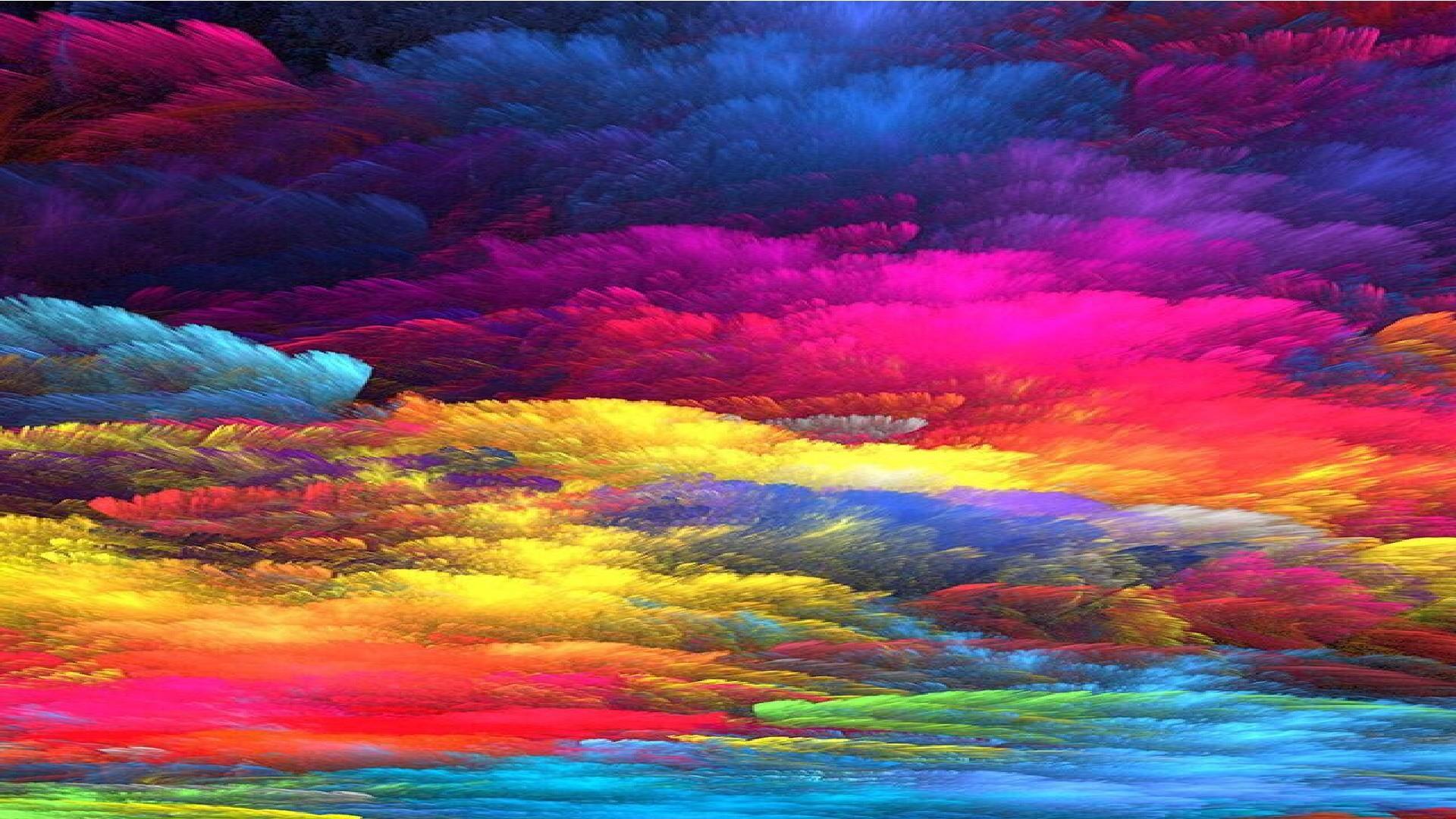 https://backiee.com/static/wpdb/wallpapers/1920x1080/169155.jpgNAAV 2nd Quarter Newsletter 2021 Vol. 2NAAV WELCOMES YOU TO THE EARLY-SUMMER SOURCEWhat’s inside:Editor’s CornerSnapshot of TestimoniesNAAV Recent NewsReflections: Spiritual Insight“Seniors” NAAV CaresEditor’s Corner:What color is your summer? Summertime is usually full of many wonderful colors, or at least for me, I think in colors during the summer months.April, May, and June have all been but a rainbow spectrum of eb and flowing colors. This mental visual, if you haven’t experienced it yourself is due to the many changes and adjustments we’ve had to make since moving into and out of the COVID-19 pandemic, which effected, in some way or shape, all of our lives. 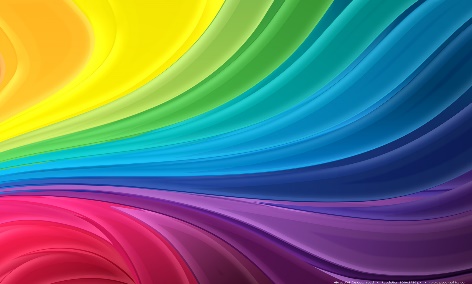 Nevertheless, the colors are starting to split, but the visions of shadowy hues still remains.As NAAV collects features for its 2nd Quarter Newsletter 2021, we hope your color of summer is forming into a solid base coat. These past three months have kept NAAV active and on the move—flowing as the many colors of change have not only affected the lives of our American Veterans and their family members, but also our organization. Yet while change and adjustments are inventible, we move to the mood of our color and right now it is light green with a splash of yellow. . Come let us take you into the “highlights” of this 2nd quarter: 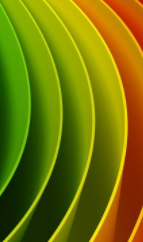 NAAV is committed to providing assistancewhere ever assistance is needed. Through your support and donations, NAAV is able to care for our nation’s Veterans and their family members in a variety of ways from financial, to transportation, legal services, and referrals. Snapshot of Testimonies:NAAV received a telephone call on Friday, June 18, 2021 from a homeless VA with 100 percent disabled Veteran status. He was requesting emergency assistance for him and his family of 7 for help with Hotel stay, food, and assistance with the VA for permanent housing.“NAAV, Inc. with the help of the LORD and many prayers on their behalf
was able to provide shelter at the hotel and food the same day.  "Thanks NAAV for providing emergency assistance for me, my spouse and family of
seven (7).  Your support is greatly appreciated.”-- Bruce and Angela
Jasmin, three children and two grandchildren, Lakeland, FL"NAAV, Inc. Thank you for providing your caregiver referrals and resources to me and my spouse in June 2021.  Your support and
professional assistance in this critical area of need is greatly appreciated." --D. Malloy, Warrington, PA"Thank you NAAV, Inc. for providing VA claims and benefits assistance to
me in May 2021.  I am very grateful for your continued support and professional assistance on behalf of those who served in the U.S. Armed
Forces nationwide." -- R. Perrelli, W. FL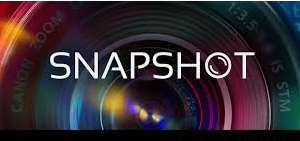 NAAV RECENT NEWS RELEASESHelp Keep Their Stories AlivePosted on June 30, 2021The CAF Red Tail Squadron is committed to telling the inspirational story of the Tuskegee Airmen, so their ability to Triumph Over Adversity may encourage children and people to all ages to rise above obstacles and achieve their goals. Please support the work of the […]Posted in News and Events, Veteran Memorials, Veteran News, What's NewIs It Time to Buy a House?Posted on June 25, 2021Owning a house – part of the American dream, right? Well, it could be. Here are some factors to consider before buying a home: ⦁ Do you have a significant amount of high interest rate debt? ⦁ Do you still have a high balance of student loans? ⦁ Is it possible, for any reason, you […]Posted in A Source for Women Veterans, Financial Literacy, Military Family, Organization News, Uncategorized, Veteran News, What's NewResources for Veterans for Power Wheel Chairs, Vision and Dental Care Posted on June 22, 2021NAAV is making an effort to increase awareness of vision and dental care options for veterans. We have observed that many veterans are not aware of the unique options available to them, and it can also be difficult to navigate those options. Links to website information: https://bestpowerwheelchair.com/pages/va-resources https://www.nvisioncenters.com/education/vision-care-guide-for-veterans/ https://www.byteme.com/community/resources/article/veterans-dental-resources/ Resources provided are non-commercial community efforts […]Posted in Links, Military Family, Resources, What's NewReflection: Spiritual InsightMove Beyond Your ChallengesPosted on May 1, 2021The Bible says you can move beyond your challenges in your life. However, there are days when you may feel trapped. It maybe your career where there is no promotion or a family crisis that want go away. What should you do? Ask the LORD God to help you find the solutions to your problems. […] Posted in Spiritual ReadingsPrayers and Promises from the Holy Bible: Part IIPosted on April 1, 2021God in His loving kindness has given us up lifting and encouraging promises from His Word within the Old and New Testament of the Holy Bible. Whatever your needs, you can find in the Scripture verses the principles you need to address the issues and challenges of life you may face. It is hoped that […]Posted in Spiritual Readings“Seniors” NAAV Cares*In February and March 2021, there were postings for help for seniors during the COVID-19 pandemic, which we feel are still relevant today and wanted to remind you of this information and resources. Senior Wellness Resources During COVID-19 Pandemic and Recovery 2021Posted on March 5, 2021It has been a rough year for us all, but after caring for my aging parents during the pandemic, I’m convinced senior citizens may have had the most difficult experience of anyone. From being in a high-risk age group for the virus, to being isolated from loved ones for an extended period of time, to […]Posted in A Source for Women Veterans, Military Family, Organization News, Resources, Veteran Caregivers, What's NewSenior GuidancePosted on February 17, 2021Senior Guidance (https://www.seniorguidance.org/), is an organization dedicated to providing senior living assistance to the elderly. At Senior Guidance, our mission is to help senior citizens during their most difficult times. Senior Guidance provides numerous helpful resources and articles on Alzheimer’s disease, memory care, senior living, aging, senior care, caregiving, and more. In addition, we enable […]Posted in Links, Military Family, Resources, Veteran CaregiversYour Support is Needed:Become A Regular SupporterBecome a regular supporter of our veterans by subscribing as a NAAVETS member. For a small cost each month, your support can go a long way to helping veterans in need!Subscribe Now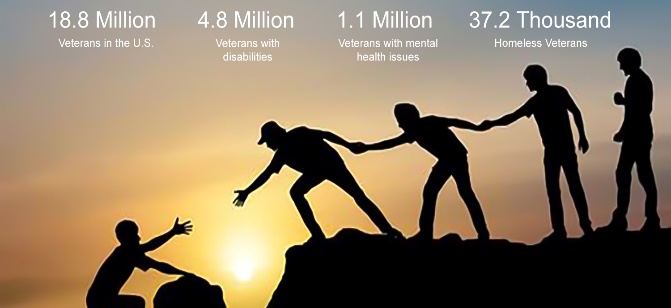 